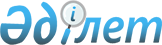 О возложении обязанностей Корпоративного секретаря акционерного общества "Фонд национального благосостояния "Самрук-Казына"Распоряжение Премьер-Министра Республики Казахстан от 27 октября 2008 года № 260-р-1
      Возложить обязанности Корпоративного Секретаря акционерного общества "Фонд национального благосостояния "Самрук-Казына" на Абдрахимова Габидуллу Рахматуллаевича - Руководителя Канцелярии Премьер-Министра Республики Казахстан.


      Премьер-Министр                            К. Масимов


					© 2012. РГП на ПХВ «Институт законодательства и правовой информации Республики Казахстан» Министерства юстиции Республики Казахстан
				